Приложение № 1к Положению о НИРСУТВЕРЖДАЮЗаведующий кафедрой конституционного и международного праваАрхирейская Т. Ю. 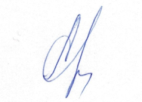 «07»___сентября__2018 г.ПЛАНработы научного кружка «Проблемы конституционного и муниципального права» на 2018 – 2019 учебный год№Название работы (тема)Ф.И.О. автора, курсФамилия, инициалы, ученая степень и ученое звание руководителяСрок проведения(месяц)1.Искусственный интеллект: конституционно-правовой статусТихонов Антон 23 группаСоколова А.И., к.ю.нсентябрь 20182.Современное состояние электронного правительства в Российской ФедерацииКороткова Наталия 23 группаСоколова А.И., к.ю.ноктябрь 20183.Права человека в условиях развития цифровых технологийКрылова Валентина 22 группаСоколова А.И., к.ю.нноябрь 20184.Электоральная активность молодёжиГетманова Анастасия 22 группаСоколова А.И., к.ю.ндекабрь 20185.Основы конституционного строя России как динамично развивающийся институт конституционного праваМережко Мария 22 группаСоколова А.И., к.ю.нянварь 20196.Конституция России: современность и перспективы развитияВавилова Анастасия 22 группаСоколова А.И., к.ю.нфевраль 20197.Место правовых позиций Конституционного суда в системе источников права Российской ФедерацииГвоздева Екатерина 22 группаСоколова А.И., к.ю.нмарт 20198.Тенденции развития электронного голосования в Российской ФедерацииГригорян Карина 22 группаСоколова А.И., к.ю.напрель 20199.Коррупция в РФ и способы борьбы с ней на основе зарубежной практикиЦаликов Алан 23 группаСоколова А.И., к.ю.нмай 201910. Правовые основы светского государства и проблемы реализации свободы вероисповедания и свободы совести в РоссииКакулия Софья 23 группаСоколова А.И., к.ю.ниюнь 2019